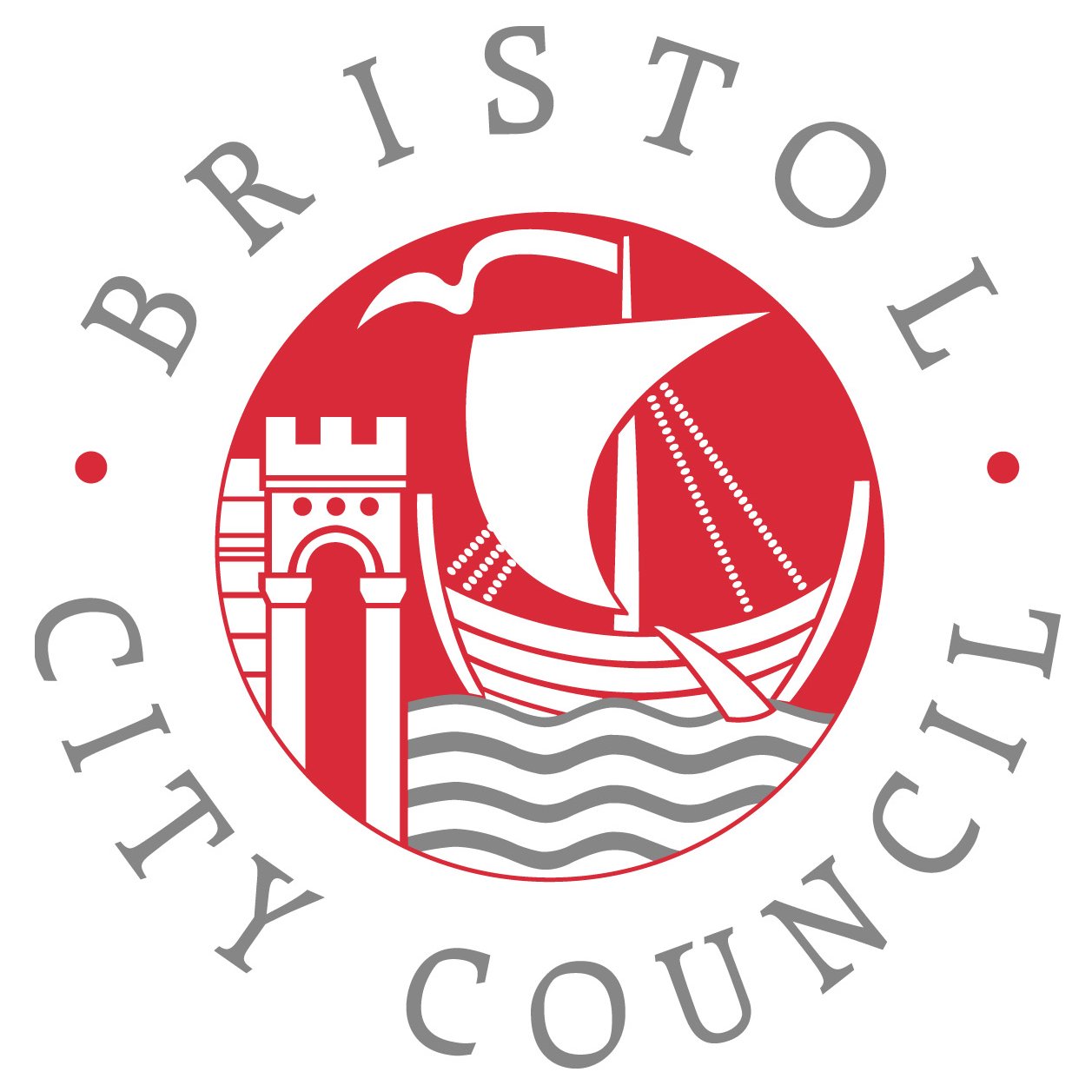 Weekly list of registered applications for the week commencing Monday 20 October 2014Received by CHIS on 4 NovemberThis is a list of applications which were registered by the City Council during the week identified above.Please click on the application number link to view the plans and documents.  If you are unable to view the documents please telephone 0117 922 3000.CabotApplication No.	14/05208/CPLBDate Received	16 October 2014Date Registered	24 October 2014Type of Application	Cert of Lawfulness - proposed - LBCProposal	Application for Certificate of Lawfulness of proposed works to a listed building for removal of existing stonework to investigate structural cracking.Applicant	University Of BristolCase Officer		Guy Bentham-HillTel No.		0117 9222345Application No.	14/05217/VCDate Received	21 October 2014Date Registered	21 October 2014Type of Application	Works to Trees in Conservation AreasProposal	Silver Leaf Maple (T1)(J-385): crown thin/reduce by 30%, raise canopy to 4m; London Plane (T2)(M-491): raise canopy to 4m; and two Hornbeams (T3)(M-489) & (T4)(M-490): prune both back from building to allow 1-2m clearance.Applicant	University Of BristolCase Officer		Leigh CadoganTel No.		0117 9223365Application No.	14/05218/VCDate Received	21 October 2014Date Registered	21 October 2014Type of Application	Works to Trees in Conservation AreasProposal	Fell a Birch tree (T1)( M-208) near side boundary and a Hawthorn tree (T2)(M-206) near front boundary.Applicant	University Of BristolCase Officer		Leigh CadoganTel No.		0117 9223365Application No.	14/05219/VCDate Received	21 October 2014Date Registered	21 October 2014Type of Application	Works to Trees in Conservation AreasProposal	Fell an Alder tree (T1) located near the rear of the building.Applicant	University Of BristolCase Officer		Leigh CadoganTel No.		0117 9223365CliftonApplication No.	14/03877/LADate Received	5 August 2014Date Registered	21 October 2014Type of Application	Listed Building Consent (Alter/Extend)Proposal	Refurbishment of sash windows, installation of gas fired condensing combination boiler, replacement of electrical installation,  Remove stud partitions and doors within rear extension and replace standard metal window at rear of the building to double glazed white powder coated aluminium windows.Applicant	Mr & Mrs M BeresCase Officer		Tel No.		Application No.	14/04860/FDate Received	1 October 2014Date Registered	24 October 2014Type of Application	Full PlanningProposal	Application for retention of i) detached garden cabin with attached deck located to the rear of the property for purposes ancillary to the main residential use of the property and ii) a raised deck towards the end of the garden.Applicant	Mr Andrew Yarme & Ms Joanne ScofieldCase Officer		Tel No.		Application No.	14/05041/LADate Received	13 October 2014Date Registered	20 October 2014Type of Application	Listed Building Consent (Alter/Extend)Proposal	Replace existing front door (glazed) and surrounding panels (MDF), with glazed door and full-height window. Replace floor in entrance hall with original flagstones. Replace concrete floor between basement steps and entrance hall with original flagstones. Create access to existing vault under pavement (currently inaccessible) and damp-proof this area to create utility/storage space.Applicant	Miss Tessa HeathCase Officer		Guy Bentham-HillTel No.		0117 9222345Application No.	14/05071/FDate Received	14 October 2014Date Registered	20 October 2014Type of Application	Full PlanningProposal	Alterations to building associated with the conversion to residential.Applicant	Mr Steve McLayCase Officer		Ann RoyceTel No.		0117 922 3005Application No.	14/05188/VCDate Received	21 October 2014Date Registered	21 October 2014Type of Application	Works to Trees in Conservation AreasProposal	Fell an Ash tree (T1) to the rear of the property.Applicant	Ms Catherine WilliamsonCase Officer		Laurence WoodTel No.		0117 922 3728Application No.	14/05285/VCDate Received	21 October 2014Date Registered	21 October 2014Type of Application	Works to Trees in Conservation AreasProposal	Sycamore (T1) - reduce height by 10-12m and leave tree at just above previously pollarded points; Birch (T2) - crown reduce by approx. 20% (1.5 to 2m), reshape and rebalance crown.Applicant	Case Officer		Laurence WoodTel No.		0117 922 3728Application No.	14/05232/FDate Received	22 October 2014Date Registered	24 October 2014Type of Application	Full PlanningProposal	Erection of 3 no. new cycle shelters.Applicant	Bristol, Clifton And West Of England Zoological SocietyCase Officer		Tel No.		Application No.	14/05238/VCDate Received	22 October 2014Date Registered	23 October 2014Type of Application	Works to Trees in Conservation AreasProposal	Fell a Willow tree (T1) located in the rear garden.Applicant	Paul ClaridgeCase Officer		Laurence WoodTel No.		0117 922 3728Application No.	14/05253/XDate Received	22 October 2014Date Registered	22 October 2014Type of Application	Variation/Deletion of a ConditionProposal	Variation of condition number(s): 1, 8, 10 for planning permission 14/03697/F - the remove reference to demolition, to alter the proposed hours of operation and list of approved plans condition.Applicant	C/o agentCase Officer		Charlotte SangwayTel No.		0117 922 3047Application No.	14/05325/COUDate Received	22 October 2014Date Registered	22 October 2014Type of Application	Prior Notification - Use as dwelling- C3Proposal	Prior approval for the change of Use Class B1a commercial offices to 33no. self-contained studio apartments with associated car parking, refuse and cycle storage.Applicant	Mr C PackerCase Officer		Kate CottrellTel No.		0117 922 3021Application No.	14/05308/HDate Received	23 October 2014Date Registered	23 October 2014Type of Application	Full Planning (Householders)Proposal	New glazed lean to porch to east elevation.Applicant	Mr S RutleyCase Officer		Thomas WilkinsonTel No.		0117 903 7724Application No.	14/05309/LADate Received	23 October 2014Date Registered	23 October 2014Type of Application	Listed Building Consent (Alter/Extend)Proposal	New glazed lean to porch to east elevation.Applicant	Mr S RutleyCase Officer		Thomas WilkinsonTel No.		0117 903 7724Application No.	14/05340/VCDate Received	23 October 2014Date Registered	23 October 2014Type of Application	Works to Trees in Conservation AreasProposal	Removal of a large Conifer tree located in the rear garden immediately adjoining two Apple trees, which are also to be felled.Applicant	Mr I JohnsonCase Officer		Laurence WoodTel No.		0117 922 3728Clifton EastApplication No.	14/03926/LADate Received	5 August 2014Date Registered	24 October 2014Type of Application	Listed Building Consent (Alter/Extend)Proposal	Repair work to exterior and works to interior.Applicant	Mr Alexander SmtihCase Officer		Guy Bentham-HillTel No.		0117 9222345Application No.	14/05170/VDDate Received	20 October 2014Date Registered	20 October 2014Type of Application	Dead/Dying/Dangerous treesProposal	Fell a dead schumak tree in rear garden. (5 day notice).Applicant	Mr Martin UrsellCase Officer		Laurence WoodTel No.		0117 922 3728Application No.	14/05240/CPLBDate Received	20 October 2014Date Registered	20 October 2014Type of Application	Cert of Lawfulness - proposed - LBCProposal	Application for a Certificate of Lawfulness of Proposed works - Internal works to include replacement of kitchen and bathroom fittings, rewiring, replace condemned boiler, repair top part of window casement and redecoration. External works to replace existing flue and installation of new extractor fan in bathroom.Applicant	Ms Jill ParkinsonCase Officer		Guy Bentham-HillTel No.		0117 9222345Application No.	14/05183/HDate Received	21 October 2014Date Registered	22 October 2014Type of Application	Full Planning (Householders)Proposal	Removal of a section of an internal dividing wall (non-original) to combine kitchen and living space. Relocation of boiler and flue to party wall including the relocation of flue outlet on external wall. Remodelling of existing bathroom.Applicant	Ms Rosy TurnballCase Officer		Thomas WilkinsonTel No.		0117 903 7724Application No.	14/05184/LADate Received	21 October 2014Date Registered	22 October 2014Type of Application	Listed Building Consent (Alter/Extend)Proposal	Removal of a section of an internal dividing wall (non-original) to combine kitchen and living space. Relocation of boiler and flue to party wall including the relocation of flue outlet on external wall. Remodelling of existing bathroom.Applicant	Ms Rosy TurnballCase Officer		Thomas WilkinsonTel No.		0117 903 7724Application No.	14/05214/VPDate Received	21 October 2014Date Registered	21 October 2014Type of Application	Tree Preservation OrderProposal	Raising canopies and pruning back trees as detailed within the submitted documents (Protected by Tree Preservation Order 849).Applicant	University Of BristolCase Officer		Laurence WoodTel No.		0117 922 3728Application No.	14/05266/FDate Received	21 October 2014Date Registered	21 October 2014Type of Application	Full PlanningProposal	Insertition of roof light into existing roof.Applicant	Hootons Property ConsultantsCase Officer		Thomas WilkinsonTel No.		0117 903 7724Application No.	14/05284/VCDate Received	21 October 2014Date Registered	21 October 2014Type of Application	Works to Trees in Conservation AreasProposal	Fell four self-seeded trees located in rear garden - two Ash (T1 & T2), a Sycamore (T3) and a Hazel tree (T4).Applicant	C/o agentCase Officer		Laurence WoodTel No.		0117 922 3728Site AddressH H Wills Physics Laboratory Tyndall Avenue Bristol BS8 1TL Site AddressUniversity Grounds Near Junction Of Woodland Road And Cantocks Close Bristol BS8 1TSSite Address1 Priory Road Clifton Bristol BS8 1TX Site AddressUniversity Of Bristol  10 Priory Road Clifton Bristol BS8 1TUSite Address2 Albermarle Row Bristol BS8 4LY  Site Address3 & 4 Princes Buildings Bristol   Site Address4 Cornwallis Crescent Bristol BS8 4PL  Site Address9 Westfield Place Bristol BS8 4AY  Site Address5 Manilla Road Bristol BS8 4ED  Site AddressClifton College 1 Worcester Road Bristol BS8 3JL Site AddressBristol Zoo Gardens  Guthrie Road Bristol BS8 3HA Site Address63 Princess Victoria Street Bristol BS8 4DD  Site Address2-16 Clifton Down Road Bristol BS8 4AF  Site AddressMerchants House 26-28 Regent Street & 17-18 Merchants Road Bristol BS8 4HG Site AddressTrafalgar Villa 37 Canynge Square Bristol BS8 3LB Site Address37 Canynge Square Bristol BS8 3LB  Site Address131 Pembroke Road Clifton Bristol BS8 3ES Site AddressKinross Cottage 14 Sutherland Place Bristol BS8 2TZ Site Address4 Hughenden Road Clifton Bristol BS8 2TT Site AddressGround Floor Flat 12 Frederick Place Bristol BS8 1AS Site Address1 Bellevue Bristol   Site Address1 Bellevue Bristol BS8 1DA  Site AddressUniversity Of Bristol Clifton Hill House Lower Clifton Hill Bristol BS8 1BXSite AddressThe Coach House 1 Hurle Road Bristol BS8 2SY Site Address3 Bellevue Terrace Clifton Wood Bristol BS8 1DD 